СОВЕТ  ДЕПУТАТОВ ДОБРИНСКОГО МУНИЦИПАЛЬНОГО РАЙОНАЛипецкой области19-я сессия V-го созываРЕШЕНИЕ17.09.2015г.                                     п.Добринка	                                    № 132-рсО передаче муниципального имущества районав собственность Липецкой области безвозмездноРассмотрев обращение администрации Добринского муниципального района о передаче муниципального имущества района в собственность Липецкой области безвозмездно, руководствуясь Законом Российской Федерации от 06.10.2003 года №131-ФЗ «Об общих принципах организации местного самоуправления в Российской Федерации», Законом Липецкой области от 24.05.2010 года №390-ОЗ «О порядке передачи и приема объектов государственной и муниципальной собственности», Положением «О муниципальной казне Добринского муниципального района», принятого решением Совета депутатов от 24.06.2014г. №63-рс, Положением «О порядке управления и распоряжения муниципальной собственностью Добринского муниципального района», принятого решением Совета депутатов от 24.06.2014г. №62-рс, ст.27 Устава Добринского муниципального района, учитывая решение постоянной комиссии  по экономике, бюджету, муниципальной собственности и социальным вопросам, Совет депутатов Добринского муниципального районаРЕШИЛ:1.Дать согласие на передачу муниципального имущества района в собственность Липецкой области безвозмездно согласно прилагаемому перечню.2.Комитету экономики администрации Добринского муниципального района (Демидова Г.М.) осуществить необходимые действия по передаче имущества в соответствии с нормами действующего законодательства и внести соответствующие изменения в реестр муниципальной собственности района.3.Настоящее решение  вступает в силу со дня его принятия.Председатель Совета депутатовДобринского муниципального района 				В.А.Максимов                                                                                       Приложение                                                                                   к решению Совета депутатов Добринского  муниципального района                                                                                       от 17.09.2015г. №132-рсП Е Р Е Ч Е Н Ьмуниципального имущества района передаваемого в собственность Липецкой области безвозмездно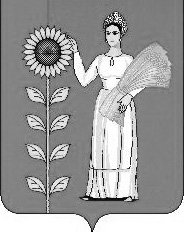 Наименование имущества, его местонахождение           Балансовая стоимость единицы в рублях по состоянию   на 01.08.2015г. Кол-во, единиц передаваемого имуществаОстаточная  стоимость  имущества в рублях по состоянию   на 01.08.2015г.Общая остаточная  стоимость  имущества в рублях по состоянию   на 01.08.2015г.  24567Полигон ТБО, назначение: полигон. Площадь: общая площадь застройки 25067,7 кв.м..Инвентарный номер: 5025 пр/00. Литер: IV. Липецкая  область,  Добринский  район,  в   1350  м  на северо-восток от ЦРБ п.Добринка 48-48-01/040/2011-7144394686,1414010 151,154010 151,15Здание операторской, назначение: нежилое. Площадь: общая    26,4    кв.м.    Инвентарный    номер:    5025пр/00. Литер: А. Этажность: 1. Липецкая  область,  Добринский  район,   в   1350  м  на северо-восток от ЦРБ п.Добринка 48-48-01/040/2011-7151800000,0011 721 250,001 721 250,00Ливневая канализация. Общая протяженность .п. Инвентарный номер: 5025 пр/00. Литер: IX. Липецкая   область,  Добринский  район,   в   1350  м  на северо-восток от ЦРБ п.Добринка 48-48-01/040/2011-716517640,001472 346.57472 346.57Кабельная    линия    электропередачи     1     кв.    Общая протяженность  0,081   км.   Инвентарный   номер:   5025 пр/00. Литер: VI. Липецкая  область, Добринский  район,  в     на северо-восток от ЦРБ п.Добринка 48-48-01/040/2011-711109027,001103 303,03103 303,03Сеть уличного освящения. Общая протяженность . Инвентарный номер: 5025 пр/00. Литер: VII. Липецкая   область,  Добринский   район,   в   1350  м   на северо-восток от ЦРБ п.Добринка 48-48-01/040/2011-7121123410,001116 930,87116 930,87Сеть уличного освящения,  назначение:  передаточное. Общая     протяженность     0,7378     км.     Инвентарный номер:5025 пр/00.Литер: VIII. Липецкая  область,  Добринский  район,  в   1350  м  на северо-восток от ЦРБ п.Добринка 48-48-01/040/2011-713108290,001102 604,67102 604,67Подъездная дорога, назначение: дорога. Площадь: общая застройки 4847,6 кв.м.. Инвентарный номер: 5025 пр/00. Литер: III. Липецкая  область,  Добринский  район,  в   1350  м  на северо-восток от ЦРБ п.Добринка 48-48-01/040/2011-7103752042,4013 541 927,953 541 927,95Замощение,  назначение:  замощение.  Площадь:  общая площадь застройки 1565 кв.м. Инвентарный номер: 5025 пр/00. Литер:II. Липецкая  область,  Добринский  район,  в   1350  м  на северо-восток от ЦРБ п.Добринка 48-48-01/040/2011-7078924380,0018 143 496,688 143 496,68Замощение,  назначение:   замощение.  Площадь:   общая площадь  застройки   960,6   кв.м.   Инвентарный   номер: 5025 пр/00. Литер: Липецкая  область,  Добринский   район,   в   1350   м   на северо-восток от ЦРБ п.Добринка 48-48-01/040/2011-7065480080,0015 000 572,935 000 572,93Пожарная    ёмкость,    назначение:    ёмкость.    Площадь: общая   площадь   застройки   161,7   кв.м.   Инвентарный номер: 5025пр/00.Литер:V. Липецкая  область,  Добринский  район,  в   1350  м  на северо-восток от ЦРБ п.Добринка 48-48-01/040/2011-709869700,001819 474,72819 474,72Уборная,   назначение:   нежилое.   Площадь:   общая   2,2 кв.м.    Инвентарный    номер:    5025    пр/00.    Литер:Б. Этажность: 1. Липецкая  область,  Добринский  район,  в   1350  м  на северо-восток от ЦРБ п.Добринка 48-48-01/040/2011-70510057,0018 895,498 895,49Ограждение, назначение: ограждение. Площадь: обща протяженность:     742,85     п.м.     Инвентарный     номер: 5025пр/. Литер:  Липецкая  область,  Добринский  район,  в   1350  м  на северо-восток от ЦРБ п.Добринка 48-48-01/040/2011-7083538092,0013 408 067,143 408 067,14